DOKUMENTASI PENELITIAN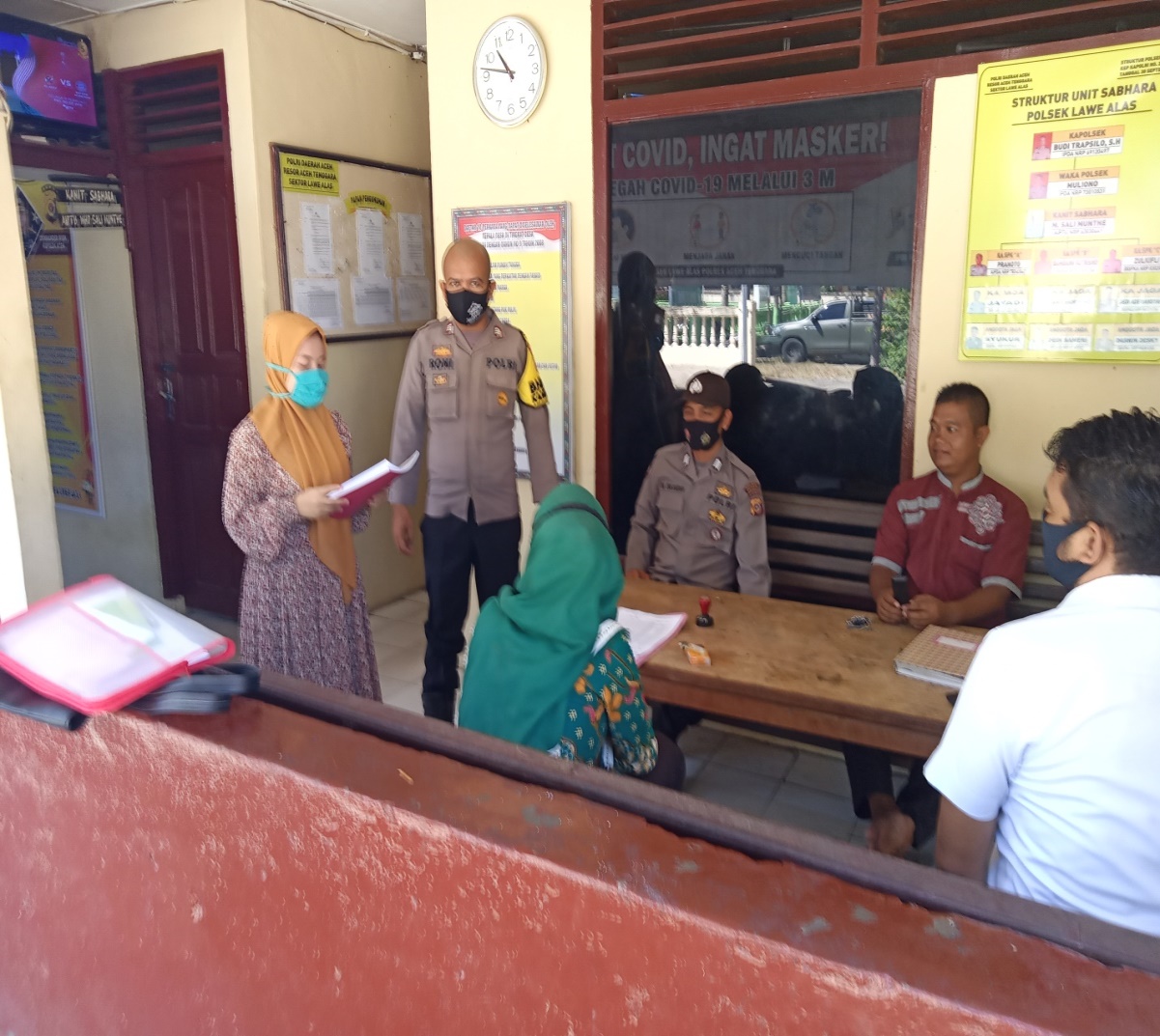 Gambar 1. Pemberian surat izin penelitian kepada petugas/staf Polres Aceh Tenggara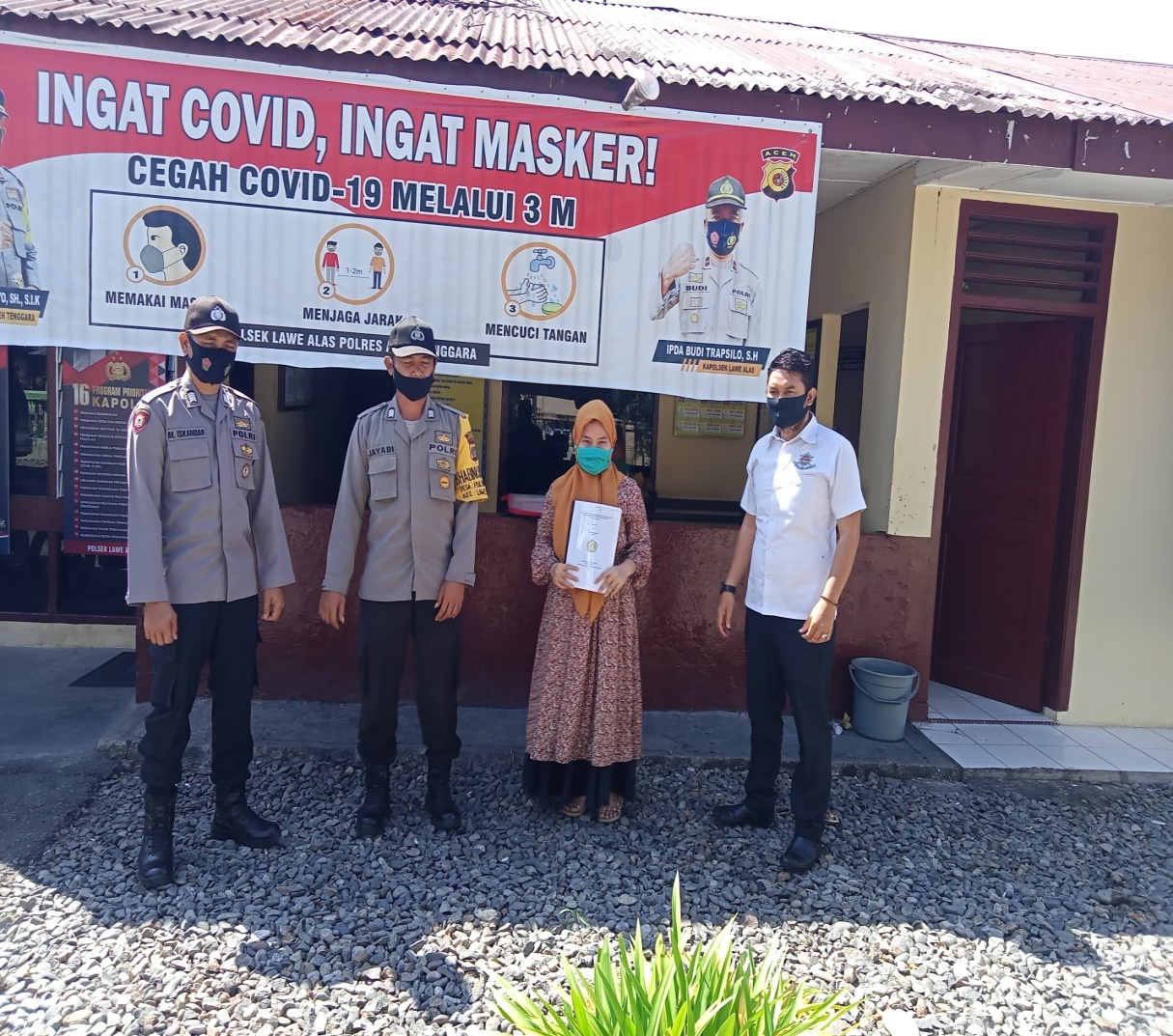 Ganbar 2. Poto bersama pegawai-pegawai Aceh Tenggara.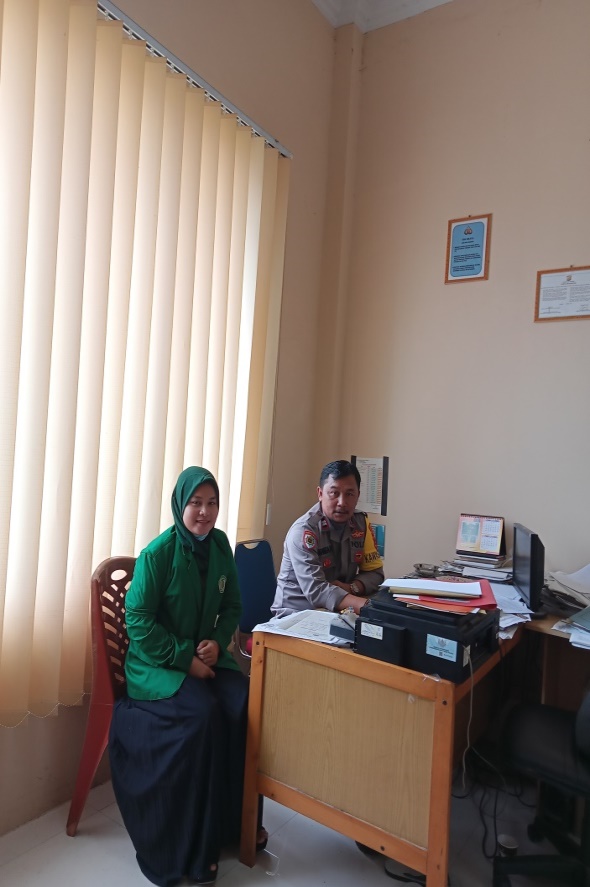 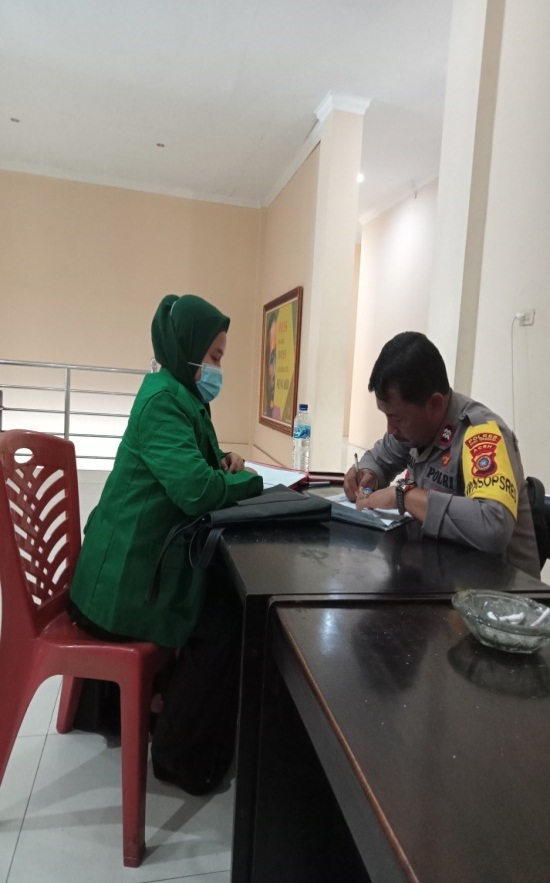 Gambar 3.	Poto bersama dengan Bapak Wawan Alpianto S. H selaku kasiwas Polres Aceh Tenggara.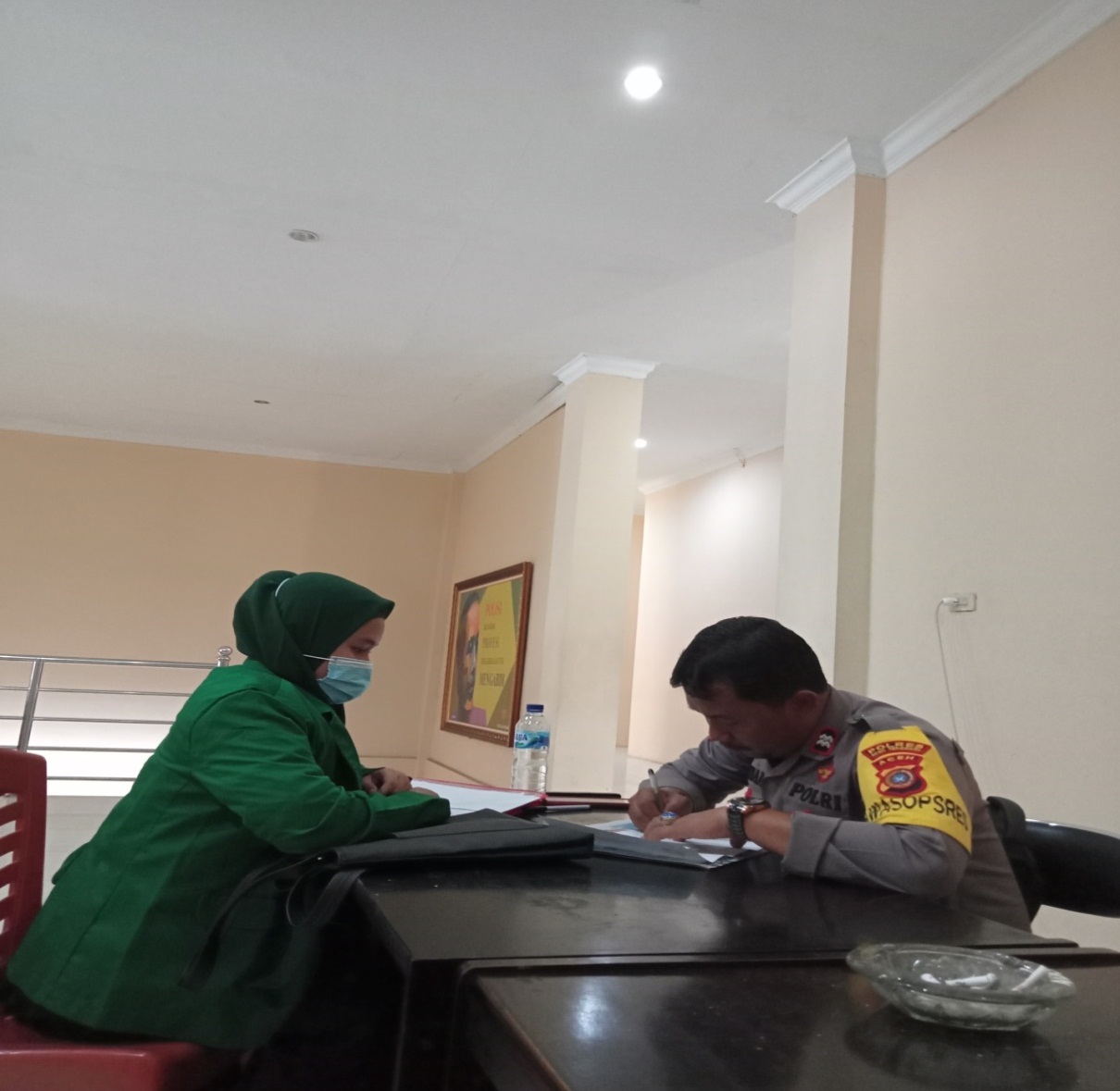 Gambar 4.	Mewawancarai dengan Bapak Wawan Apranto S. H sebagai menangani kasus Pungli.